Final Conference- Athens-22.10.2019Auditorium Drakopoulou,30 Panepistimiou str.,Panepistimio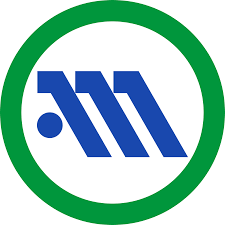 10.00-10.15 	Registration/ Εγγραφή10.15-10.30 		Welcome/ Υποδοχή10.30-10.50 	Presentation of the ADmiRE Project/Παρουσίαση του προγράμματος ADmiRE  10.50-11.15 		Presentation of the ADmiRe Training project/			Παρουσίαση του εκπαιδευτικού υλικού του  ADmiRE project  11.15-11.30 		Short Break/ Σύντομο Διάλειμμα11.30-12.30 	Policy makers, local groups and Stakeholders: Comments, views, sustainability/Υπεύθυνοι χάραξης πολιτικής, τοπικές ομάδες και εταίροι: σχόλια, απόψεις, βιωσιμότητα Asterios Tsiaras, Vice Rector for Academic & Student Affairs, Associate Professor of the Department of Theatre Studies UOP, Αστέριος Τσιάρας, Αντιπρύτανης για θέματα «Ακαδημαϊκών Υποθέσεων και Φοιτητικής Μέριμνας» ΠΑΠΕΛ, Αναπληρωτής Καθηγητής Τμήματος Θεατρικών Σπουδών.Sotiris Petropoulos, Director, HIGGS (Higher Incubator Giving Growth & Sustainability), Σωτήρης Πετρόπουλος, διευθύνων  HIGGS.Natassa Betziou, scientific affiliate, GSEE Labour Institute Νατασα Μπέτζιου, Επιστημονική Συνεργάτιδα του ΙΝΕ/ΓΣΕΕ.12.30-13.15 		Discussion – Conclusions			Συζήτηση – Συμπεράσματα13.15-14.15 		Buffet/ΔεξίωσηThe presentations will be in English or Greek/ Οι παρουσιάσεις θα είναι στα αγγλικά ή στα ελληνικά /